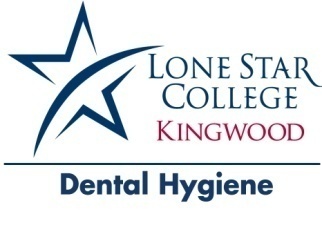 Scoring Chart for AdmissionStudent Name:  ___________________________  Student ID#:  ______________________All courses accepted into the Dental Hygiene Program must be completed with a grade of “C” or higher.  ALL required Biology courses must be completed no more than five (5) years prior to application to the dental hygiene program.Ranking Criteria for AdmissionStudent Signature:  ______________________  Date:  _______________Dental Hygiene Department: _______________________  Date:  ___________________CategoryExplanationPossible PointsOfficial Score1Average of GPA in the following courses:BIOL 2401  CHEM 1405 ENGL 1301 SOCI 1301Calculate the GPA in these coursesMinimum GPA required to submit an application:  2.542Grade Points for General Education Courses Completed in the DH Program with the exception of BIOL 2305(A=4,  B=3,  C=2)BIOL 2402BIOL 2420PSYC 2301SPCH 1318PHIL 230617-20 = 412-16 = 38-11 = 22-7 = 143HSRT (Health Science Reasoning Test)Score29-33 = 425-28 = 320-24 = 215-19 = 1Below 15 = 04Total Points12